СОВЕТ ДЕПУТАТОВ СЕЛЬСКОГО ПОСЕЛЕНИЯ МАЗЕЙСКИЙ СЕЛЬСОВЕТДобринского муниципального района Липецкой области46-я сессия V созываР Е Ш Е Н И Е17.06.2019г.			с. Мазейка			№ 169-рсО признании утратившими силу  решение Совета депутатов сельского поселения Мазейский сельсовет.В связи с приведением в соответствие действующему законодательству, руководствуясь Федеральным законом № 131-ФЗ от 06.10.2003г «Об общих принципах организации местного самоуправления в Российской Федерации, Уставом сельского поселения Мазейский сельсовет Совет депутатов сельского поселения Мазейский сельсоветРЕШИЛ:1. Признать утратившими силу:-Решение от 03.09.2012г.  № 78-рс  Об утверждении Положения «О материальном стимулировании муниципальных служащих муниципальной службы».2. Направить указанные  нормативно правовые   акты  главе сельского поселения для подписания и официального обнародования.3. Настоящее решение вступает в силу со дня его обнародования.Председатель Совета депутатовсельского поселенияМазейский сельсовет								Н.И. Тимирев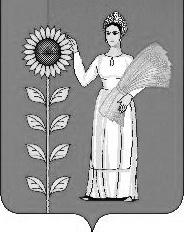 